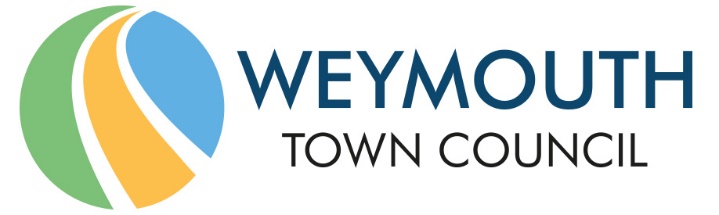 The New Town Hall, Commercial Road, Weymouth, Dorset, DT4 8NG01305 239839 - office@weymouthtowncouncil.gov.ukMinutes of meetingMEETING:			Full CouncilDATE & TIME:		Wednesday 23rd November 2022 at 7.00 pmPLACE:			Council Chamber, The New Town Hall, Commercial Road, Weymouth, DT4 8NGPresent:Councillors:		Ann Weaving (C) 	Tim Young		Christine JamesColin Huckle		Alex Fuhrmann	Helen Toft			Michael Frost	Kevin Brookes	David NorthamJon Orrell		Richard Nickinson	Peter DickensonDavid Gray		David Harris 		Graham LambertHoward Legg		Kate Wheller		Luke WakelingKen Whatley		Tia Roos (VC)	Jan Bergman				Apologies:			Mark Tewkesbury	Tony Ferrari 		Lucy Hamilton				Oz Kanji		Peter Barrow 	Ryan Hope				Gill TaylorOfficers:			Jane Biscombe (Town Clerk)				Ian Milne (Deputy Town Clerk)				Charmaine Denny (Assistant Town Clerk)Freya Stewkesbury (Democratic Officer)Ben Heath (Development Project Manager)Tara Williams (Parks and Open Spaces Manager)Shane Smythe (Property Manager)Members of the public and press: There were no members of the public in attendance.C0441WelcomeCllr Weaving welcomed those in attendance as well as members of the public following the meeting live on YouTube.C0442Apologies for absenceResolved:Proposer: Cllr James         Seconder: Cllr HuckleMembers voted 20 in favour, and one no vote, to approve apologies from Mark Tewkesbury, Tony Ferrari, Oz Kanji, Peter Barrow, Lucy Hamilton, Gill Taylor and Ryan Hope. C0443C0444C0445C0446C0447Declarations of InterestThere were no declarations of interest.Minutes of the last meetingResolved:Proposer: Cllr Wheller          Seconder: Cllr HuckleMembers voted unanimously in favour of approving the minutes of the last meeting held on 12th October 2022 as a true and accurate record, and they were duly signed as such.Councillor Questions and StatementsNoneTown Mayor’s AnnouncementsThe Mayor offered sympathies to the family and friends of the late former Mayoress Mary Winter.Recently, the Mayor attended Holy Trinity school with Cllr Huckle, and met with a local Brownies group with Cllr Dickenson. They also visited Dorset Youth Association, along with many other engagement events to help support the local community. Public Question TimeThere were no public questions.C0448Motion – Committee Layouts Cllr Dickenson introduced his motion for a change of committee layout. ResolvedProposed: Cllr James      Seconded: Cllr LambertMembers voted with a majority of 13 in favour, with 8 against, that all committees return to formal meeting lay outs. C0449C0450C0451C0452C0453C0454Q2 Budget Monitoring Ian Milne introduced the report.Resolved:Proposer: Cllr Harris          Seconder: Cllr WhellerMembers voted unanimously to note the Quarter 2 Budget Monitoring report and Reserves Summary as at 30 September 2022. Appointment of Internal Auditors for 21/22Ian Milne introduced the report.Resolved:Proposer: Cllr Nickinson         Seconder: Cllr WhatleyMembers voted unanimously to agree that Lightatouch continue to be the Internal Auditors for Weymouth Town Council to undertake the internal audit services.  Parks and Open Spaces Strategy Tara Williams introduced the report. Resolved: Proposer: Cllr Brookes         Seconder: Cllr JamesMembers voted with a majority of 18 in favour, with 3 abstentions, to agree to the adoption of the draft Parks & Open Spaces Strategy in Appendix B.Request for Release of Reserves for works to The New Town HallShane Smythe introduced the report. Resolved:Proposer: Cllr Nickinson       Seconder: Cllr GrayMembers voted with a majority of 20 in favour, with one against, to agree the release of £67,000 from the Property Reserve - Commercial Road in order to fund fire safety and maintenance works to The New Town Hall. Request for CIL (Community Infrastructure Levy) Funding towards Radipole Park ProjectBen Heath introduced the report. There was discussion surrounding the necessity and viability of the café part of the project. Concerns were raised regarding the Council not asking for expressions of interest first, however, it was commented that the Council would not be able to do this before there are agreed plans of what will be available. The Council will be examining all avenues regarding the refreshment area.Members were reminded that the café represents a small part of the overall project, which is a revamp of the entire area and includes a sensory garden, play areas and other public spaces. The café element, however, is vital to achieve the outcomes set out by the National Lottery, without which £1m worth of funding would be withdrawn, and the rest of the project would not be able to take place. It was commented that there has been diverse community involvement in this project so far, including the Friends Group. The project aims to improve the wellbeing of people in one of the more deprived areas of Weymouth, and to offer a diverse area for people to visit.Resolved:Proposer: Cllr Roos         Seconder: Cllr FuhrmannMembers voted with a majority of 20 in favour, with 1 abstention, to release up to £150,000 of Weymouth Town Council CIL funding towards the Radipole Park & Gardens project. Information ItemsCommunity Governance Review (CGR)Dorset Council is currently consulting on a CGR for the WTC boundaries. Members of the public are urged to respond on the Dorset Council website. The deadline for responses is 28th December 2022. Weymouth Town Council will be hosting a public meeting to discuss options at 5pm on Tuesday 13th December 2022 in The New Town Hall. We are extremely lucky that Cllr Spencer Flower, Dorset Council leader and Chair of the CGR working group, will be attending. Weymouth Town Council will be agreeing the Council’s response to the survey at a special meeting at 6pm on Wednesday 21st December, prior to the Finance and Governance Committee meeting at 7pm. Neighbourhood Plan UpdateCllr Northam updated the Council. The next engagement activity will be in January 2023. This will be a sense check ahead of developing the Draft Neighbourhood Plan in March 2023 with a short questionnaire addressing key questions around land use. All are asked to help promote this survey.The results of the 2nd survey have been published on both the Dorset Coast Forum Have Your Say website and the Town Council website along with the Key Messages & Findings derived from this. Meetings have taken place with Dorset Council, to avoid unnecessary differences between the emerging NP and the development strategy expressed in the Levelling Up Fund bids and the Enterprise Investment Zone response. These have been useful and a dialogue is ongoing with the Planning Policy and Assets team to achieve this.Thanks to all the councillors and members of the public who took part in the virtual torus of Weymouth, some very site-specific data has been collected which will help shape the Design Code for parts of the Central Area of Weymouth. A progress review has took place with the Department of Levelling Up, Housing, and Communities on 2nd November where they commended the team on the Pathfinder project is progressing. We requested and now have in place additional support form Locality, through AECOM, our consultants, to bring together the complex elements relating to site assessment. If any councillors or member of the public would like to contribute to the development of the Neighbourhood Plan and support the upcoming public engagement events please make contact via either the WTC office@weymouthtowncouncil.gov.uk or Neighbourhood@weymouthtowncouncil.gov.uk .The Council received two grants to support the Neighbourhood Plan, worth collectively 20k, some of which was returned due to underspend at the time. Additional technical support has since been granted, in place of grant money. Actions from previous meetingsMembers of the Governance Working Group were urged to let the chair know if they no longer wish to be part of the group, so that work can move forward.WTC Forward PlanThe next Services Committee will now be on the 14th December 2022. ResolvedMembers noted the information items. The meeting concluded at 19:59N.B. The livestream of this meeting can be found on the Weymouth Town Council YouTube page.